№ 201                                                                         от "29 " марта  2024 годаР Е Ш Е Н И Е Собрания депутатов Шиньшинского сельского поселения Отчет  главы  Шиньшинской сельской администрации Ивановой П.С.         Выслушав информацию главы Шиньшинской сельской  администрации Ивановой П.С. о проделанной работе за 2023 год Собрание депутатов Шиньшинского сельского поселения  РЕШАЕТ:1.Информацию главы Шиньшинской сельской  администрации          Ивановой П.С. о проделанной работе за 2023 год принять к сведению.Глава Шиньшинского сельского поселения                          Ю.И.АндреевШенше ял кундемдепутатше- влакын  Погынжо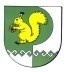 Собрание депутатов Шиньшинского сельского поселения425 154 Морко район.Шенше ял, Петров  урем, 1вТелефон-влак: 9-61-97425 154, Моркинский район, село Шиньша, ул.Петрова, 1вТелефоны: 9-61-97